                                   Donnerstag, 30. Juli 2020Treffpunkt	PP Hallenbad BuchholzAbfahrt	08.30 Uhr                           Achtung: 30 Minuten früher als üblichRückkehr	ca. 16:30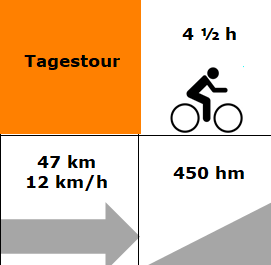 Verpflegung	Kaffeehalt in Bauma, Mittagessen in GibswilVersicherung      ist Sache der Teilnehmer. Alle Teilnehmer fahren auf eigene VerantwortungAusrüstung	Velohelm, Regenschutz, Ersatzschlauch mit Pumpe, Personalblatt für NotfälleKosten	Fr. 14. —Auskunft TL	Arthur Künzler,                           Tel.  044 941 01 24, am Tourenvortag ab 9 – 11 UhrAnmeldung	keineDurchführung	Bei zweifelhafter Witterung e-mail checken oder Telefon an TourenleiterBeschreibung	Hinwil - Bauma - Steg- Gibswil - Wald - Oberdürnten - Grüt - Uster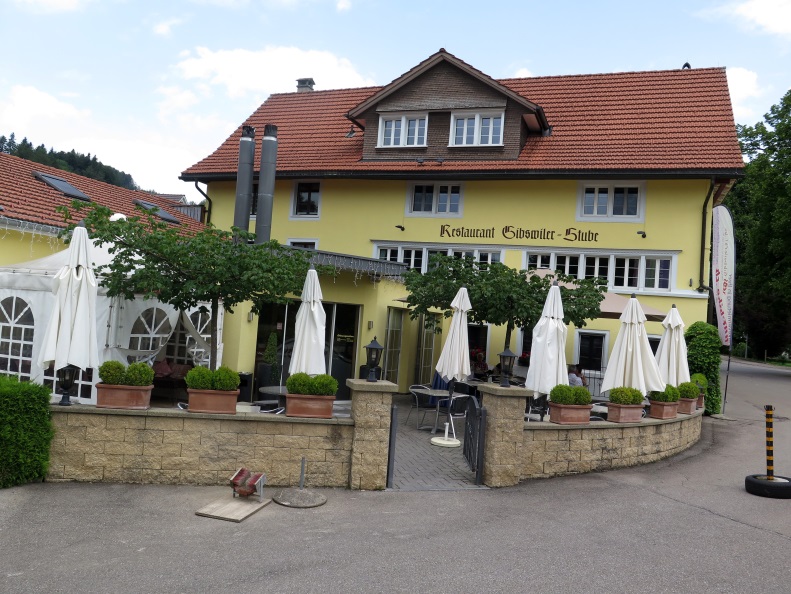 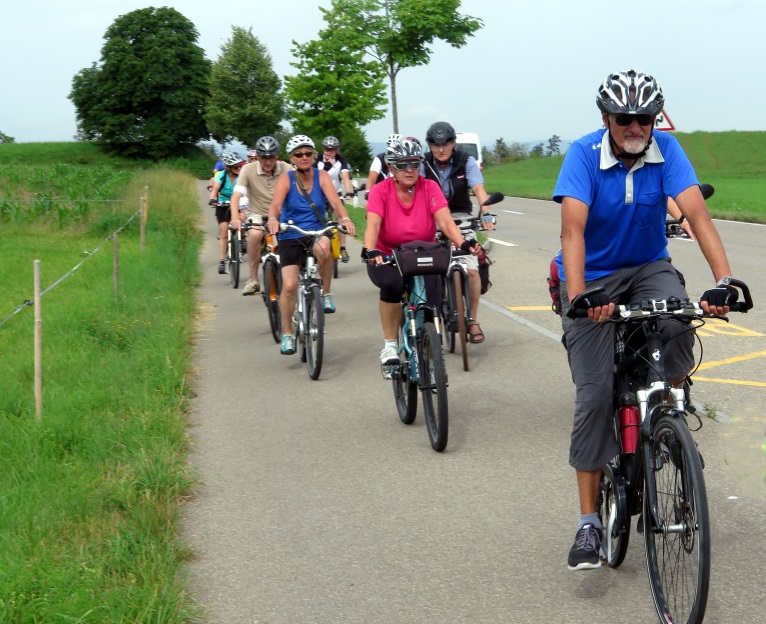 Velogruppe Uster-Pfäffikon                  Rund um den Bachtel                  Rund um den Bachtel